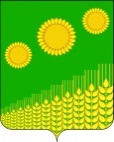 АДМИНИСТРАЦИЯ ИЛЬИНСКОГО СЕЛЬСКОГО ПОСЕЛЕНИЯКУЩЕВСКОГО РАЙОНА ПОСТАНОВЛЕНИЕот ______2022 г.                                                                                                 № ___с.ИльинскоеО признании утратившим силу постановления администрации Ильинского сельского поселения Кущевского района от 20 июня  2022 года № 46 «Об утверждении административного регламента предоставления муниципальной  услуги «Выдача специального разрешения на движение по автомобильным дорогам местного значения тяжеловесного и (или) крупногабаритного транспортного средства»        В соответствии с частью 4 статьи 7 Федерального закона от 6 октября 2003 года № 131-ФЗ «Об общих принципах организации местного самоуправления в Российской Федерации», частью 5 статьи 2 Федерального закона от 20 июля 2020 года № 239-ФЗ «О внесении изменений в Федеральный закон «Об автомобильных дорогах и о дорожной деятельности в Российской Федерации и о внесении изменений в отдельные законодательные акты Российской Федерации» в части, касающейся весового и габаритного контроля транспортных средств», руководствуясь Уставом Ильинского сельского поселения Кущевского района, в целях приведения в соответствие с действующим законодательством Российской Федерации нормативных правовых актов администрации Ильинского сельского поселения Кущевского района, постановляю:           1. Признать утратившими силу постановление администрации Ильинского сельского поселения Кущевского района от 20  июня 2022  года             № 46 «Об утверждении административного регламента предоставления муниципальной услуги «Выдача специального разрешения на движение по автомобильным дорогам местного значения тяжеловесного и (или) крупногабаритного транспортного средства»;2. Начальнику общего отдела администрации Ильинского сельского поселения Кущевского района (Варич) обнародовать настоящее постановление в специально установленных местах и разместить на официальном сайте администрации Ильинского сельского поселения Кущевского района                   (http:// ilinpos.ru/).3. Контроль по исполнению настоящего постановления оставляю за собой.4. Настоящее постановление вступает в силу с 01 января 2023 года.Глава Ильинского сельского поселения Кущевского района                                                                           С. В. Травка